KLASA: 021-04/19-01/5URBROJ: 2170/1-01-01/5-19-1Rijeka, 30. kolovoza 2019.ČLANOVIMA ŽUPANIJSKE SKUPŠTINEsvima –Na temelju članka 41. Statuta Primorsko-goranske županije („Službene novine“ broj 23/09, 9/13, 25/13 – pročišćeni tekst i 5/18) i članka 120. stavka 1. Poslovnika Županijske skupštine Primorsko-goranske županije ("Službene novine" broj 26/09, 16/13 i 25/13 – pročišćeni tekst), s a z i v a m 22. sjednicu ŽUPANIJSKE SKUPŠTINEPrimorsko-goranske županijeza četvrtak, 12. rujna 2019.  godine s početkom u 10,00 sati.Sjednica će se održati u Konferencijskoj sali „Transadria“ u Rijeci, Riva Boduli 1. Za sjednicu predlažem sljedećiD N E V N I    R E DPrijedlog polugodišnjeg izvještaja o izvršenju Proračuna Primorsko–goranske županije za 2019. godinuIzvještaj o radu Župana Primorsko-goranske županije za razdoblje od 1. siječnja do 30. lipnja 2019. godinePrijedlog odluke o davanju suglasnosti na Polugodišnji izvještaj o izvršenju Financijskog plana Županijske uprave za ceste Primorsko-goranske županije za 2019. godinuPrijedlog odluka o visini turističke pristojbe za 2020. godinu za općine i gradove na području Primorsko-goranske županijePrijedlog odluke o visini naknade te rasporedu sredstava jedinicama lokalne samouprave za troškove ogrjeva korisnicima zajamčene minimalne naknade koji se griju na drva u 2019. godiniPrijedlog odluke o namjeri davanja koncesije na pomorskom dobru za izgradnju, rekonstrukciju i gospodarsko korištenje plaže ispred hotela Belveder, Grad OpatijaRazmatranje ponude prava prvokupa na nekretnini zaštićenoj Zakonom o zaštiti i očuvanju kulturnih dobara (stan u zgradi hotela Bristol u Rijeci)Razmatranje ponude prava prvokupa na nekretnini zaštićenoj Zakonom o zaštiti i očuvanju kulturnih dobara (stan u vili Kesselstadt)Razmatranje ponude prava prvokupa na nekretnini zaštićenoj Zakonom o zaštiti i očuvanju kulturnih dobara (dva stana u zgradi Kaštela-kompleks bivšeg pavlinskog samostana)Prijedlog odluke o imenovanju predsjednika i članova Komisije za uzurpacije Primorsko-goranske županijePredsjednikErik FabijanićDostaviti:Županu Zlatku Komadini zamjenicima Županapročelnicima upravnih tijelačlanovima Odbora za statutarno-pravna pitanjapredsjednicima radnih tijelaKLASA: 021-04/19-01/5URBROJ: 2170/1-01-01/5-19-2Rijeka, 30. kolovoza 2019.	Sukladno članku 120. Poslovnika Županijske skupštine Primorsko-goranske županije («Službene novine» broj 26/09, 16/13 i 25/13 – pročišćeni tekst) obavještavamo Vas da će se 22. sjednica Županijske skupštine Primorsko-goranske županije održati dana  12. rujna 2019. godine. 	U prilogu dostavljamo dnevni red sjednice, a materijal za pojedine točke dnevnog reda mogu se naći na web. stranici Primorsko-goranske županije – www.pgz.hr.	S poštovanjem,            Predsjednik                                                                      Erik FabijanićDostaviti:1. Jedinicama lokalne samouprave s područja    Primorsko-goranske županije2. Hrvatskoj gospodarskoj komori, Županijskoj komori Rijeka3. Obrtničkoj komori Rijeka4. Turističkoj zajednici Primorsko-goranske županije5. Političkim strankama zastupljenim u     Županijskoj skupštini Primorsko-goranske županije6. Zastupnicima Hrvatskog sabora s područja    Primorsko-goranske županije7.Vijećima i predstavnicima nacionalnih manjina    s područja Primorsko-goranske županije8. Medijima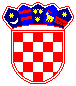 REPUBLIKA HRVATSKA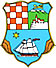      PRIMORSKO-GORANSKA ŽUPANIJA           Županijska skupštinaREPUBLIKA HRVATSKA     PRIMORSKO-GORANSKA ŽUPANIJA         Županijska skupština